ЗАКОНОДАТЕЛЬНОЕ СОБРАНИЕ КРАСНОДАРСКОГО КРАЯПОСТАНОВЛЕНИЕот 15 июля 2009 г. N 1506-ПО ПРЕДСТАВЛЕНИИ ЛИЦАМИ,ПОСТУПАЮЩИМИ НА ДОЛЖНОСТЬ РУКОВОДИТЕЛЯГОСУДАРСТВЕННОГО УЧРЕЖДЕНИЯ, И РУКОВОДИТЕЛЯМИГОСУДАРСТВЕННЫХ УЧРЕЖДЕНИЙ СВЕДЕНИЙ О ДОХОДАХ,ОБ ИМУЩЕСТВЕ И ОБЯЗАТЕЛЬСТВАХИМУЩЕСТВЕННОГО ХАРАКТЕРАНа основании части четвертой статьи 275 Трудового кодекса Российской Федерации, части 2 статьи 55 Федерального закона от 21 декабря 2021 года N 414-ФЗ "Об общих принципах организации публичной власти в субъектах Российской Федерации" Законодательное Собрание Краснодарского края постановляет:(в ред. Постановлений ЗС Краснодарского края от 27.05.2015 N 1684-П, от 13.12.2022 N 191-П)1. Установить, что сведения о своих доходах, об имуществе и обязательствах имущественного характера, а также о доходах, об имуществе и обязательствах имущественного характера своих супруги (супруга) и несовершеннолетних детей (далее - сведения) в соответствии с Положением о порядке представления гражданами Российской Федерации, претендующими на замещение должностей государственной гражданской службы Краснодарского края, и государственными гражданскими служащими Краснодарского края сведений о доходах, об имуществе и обязательствах имущественного характера, утвержденным постановлением Законодательного Собрания Краснодарского края, по утвержденной Президентом Российской Федерации форме справки представляют:(в ред. Постановления ЗС Краснодарского края от 16.07.2014 N 1191-П)1) лицо, поступающее на должность руководителя государственного учреждения (при поступлении на работу);(в ред. Постановлений ЗС Краснодарского края от 27.05.2015 N 1684-П, от 25.09.2019 N 1338-П)2) руководитель (в случае, если должность руководителя является вакантной, - лицо, исполняющее обязанности руководителя, или лицо, на которое возложено исполнение обязанностей руководителя) государственного учреждения.(в ред. Постановлений ЗС Краснодарского края от 27.05.2015 N 1684-П, от 25.09.2019 N 1338-П)1.1. Проверка достоверности и полноты сведений о доходах, об имуществе и обязательствах имущественного характера, представляемых лицами, указанными в пункте 1 настоящего постановления, осуществляется по решению учредителя или лица, которому такие полномочия предоставлены учредителем, в порядке, устанавливаемом нормативным правовым актом Губернатора Краснодарского края с учетом положений части 7.1 статьи 8 Федерального закона от 25 декабря 2008 года N 273-ФЗ "О противодействии коррупции".(п. 1.1 введен Постановлением ЗС Краснодарского края от 16.04.2013 N 361-П; в ред. Постановления ЗС Краснодарского края от 13.12.2022 N 191-П)2. Утратил силу. - Постановление ЗС Краснодарского края от 20.11.2013 N 753-П.3. Настоящее постановление вступает в силу со дня его принятия.ПредседательЗаконодательного Собрания Краснодарского краяВ.А.БЕКЕТОВСписок изменяющих документов(в ред. Постановлений ЗС Краснодарского краяот 16.04.2013 N 361-П, от 20.11.2013 N 753-П, от 16.07.2014 N 1191-П,от 27.05.2015 N 1684-П, от 25.09.2019 N 1338-П, от 13.12.2022 N 191-П)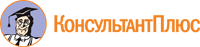 